ПОДАЧА ЗАЯВКИ НА СЕРТИФИКАЦИЮ ПРОДУКЦИИ ИТСОИнформация для организаций-заявителейОрган по сертификации продукции, работ (услуг) АО «Лаборатория ППШ» (ОС АО «Лаборатория ППШ»)  Местонахождение и почтовый адрес:199178, г. Санкт-Петербург, наб. р, Смоленки, д. 25, Лит. А.тел. +7(812) 309-45-09, e-mail: lab@pps.ruРуководитель ОС АО «Лаборатория ППШ» - Ненашев Вячеслав Иванович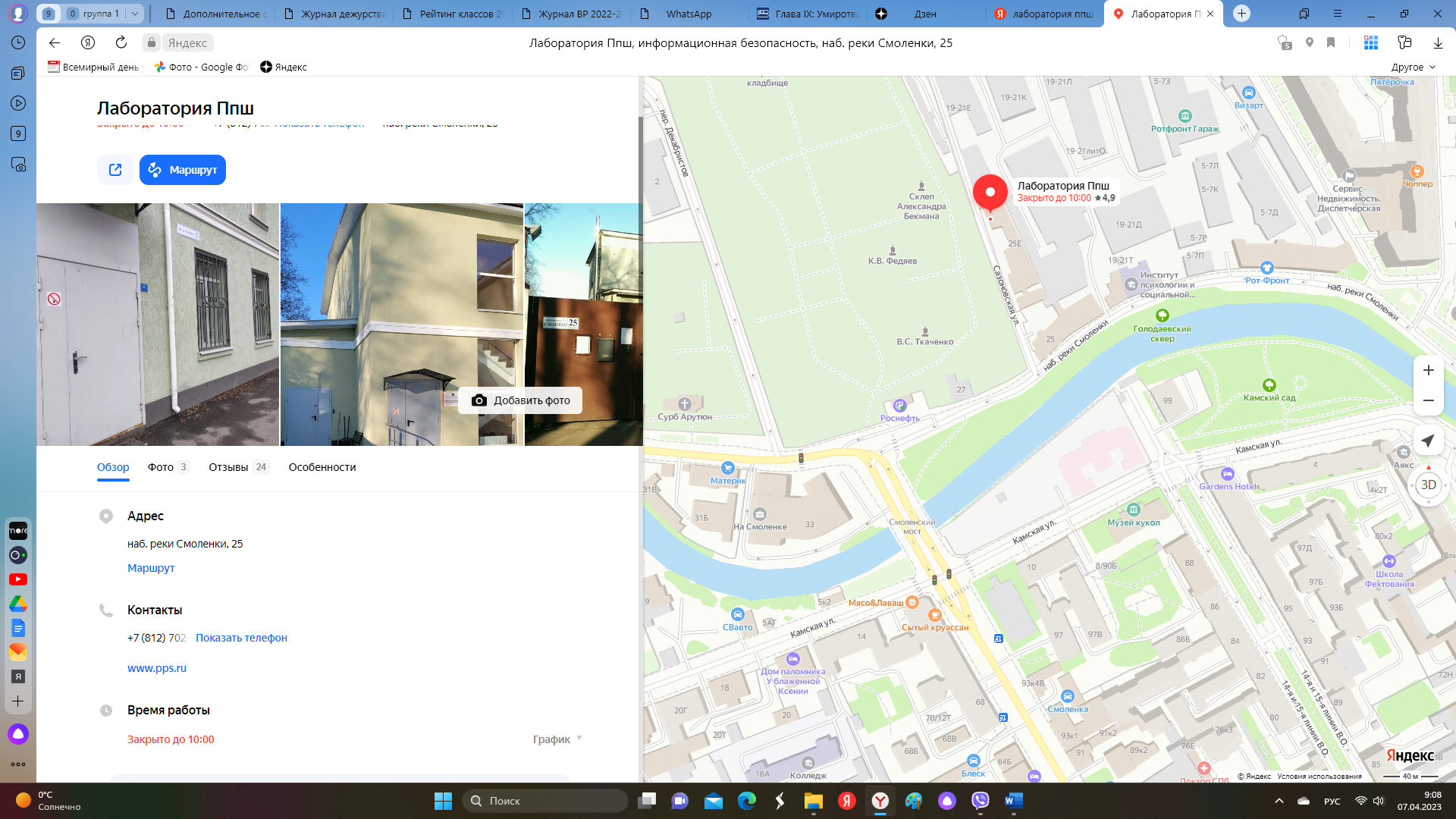 Испытательная лабораторияСистемы добровольной сертификации ИНТЕРГАЗСЕРТ, осуществляющая взаимодействие с ОС АО «Лаборатория ППШ»:ИЛ «Газинформсервис»  рег. №ОГН2.RU.2601Местонахождение и почтовый адрес:198096, г. Санкт-Петербург, ул. Кронштадтская, д.10, лит. АТел.: (812) 784-65-61, факс: (812) 785-38-21, е-mail: info@gaz-is.ruОбласть деятельности ОС АО «Лаборатория ППШ» в Системе ИНТЕРГАЗСЕРТ по сертификации продукцииЗаявитель, в случае принятия решения о проведении сертификации в Системе ИНТЕРГАЗСЕРТ, определяет объект сертификации и заполняет электронную форму заявки в разделе «Подать заявку» на официальном сайте Системы ИНТЕРГАЗСЕРТ в информационно-коммуникационной сети Интернет по адресу: http://www.intergazcert.ru.Центральный орган Системы ИНТЕРГАЗСЕРТ предоставляет заявителю полный перечень органов по сертификации, компетентность которых им признана, и способных предоставить услуги по сертификации  в соответствии с заявленной областью деятельности.Заявитель направляет заявку по форме, указанной в Приложении 1, с полным комплектом заявочных документов в орган по сертификации. Обязательный комплект документов, прилагаемый к заявке, представлен в Приложении 2.Орган по сертификации регистрирует заявочные документы в день их поступления.Заявитель совместно с Органом по сертификации выбирает схему сертификации, определяет нормативные документы (группу нормативных документов), содержащих требования, соответствие которым необходимо подтвердить при сертификации.Орган по сертификации имеет право запрашивать другую дополнительную информацию, необходимую для проведения объективной оценки. Срок предоставления заявителем дополнительной информации не должен превышать пяти рабочих дней с даты получения запроса.Расчет оплаты работ при сертификации продукции ИТСО приведен в Приложении 3.СХЕМЫсертификации продукции ИТСО, применяемые ОС «Газпроектинжиниринг» в Системе ИНТЕРГАЗСЕРТОбщие принципы выбора схем сертификацииВыбор схемы добровольной сертификации осуществляется с учётом суммарного риска от недостоверной оценки соответствия и ущерба от применения продукции, прошедшей добровольную сертификацию в Системе ИНТЕРГАЗСЕРТ.При выборе схемы добровольной сертификации учитываются следующие основные факторы:– степень потенциальной опасности продукции;– чувствительность сертифицируемых показателей к изменению производственных факторов и (или) к эксплуатационным факторам;– статус заявителя (изготовитель или продавец).Схемы 1a – 1d применяются в отношении серийно выпускаемой продукции, при ее сертификации по требованиям временных технических требований, а схема 1е – в отношении партий продукции или единичного изделия.Схемы 2a – 2d применяются в отношении серийно выпускаемой продукции, при ее сертификации по требованиям общих технических условий, а схема 2е – в отношении партий продукции или единичного изделия.Схемы 3a – 3d применяются в отношении серийно выпускаемой продукции, при ее сертификации в соответствии со специальными требованиями к продукции, установленными в проектной документации и нормативных документах 
ПАО «Газпром», а схема 3е – в отношении партий продукции или единичного изделия.Маркированию знаком Системы ИНТЕРГАЗСЕРТ подлежит продукция, сертифицированная по схеме 1а - 3а и имеющая сертификат соответствия класса Iа - IIIа.ЗАЯВКАна проведение добровольной сертификации продукциив Системе добровольной сертификации ИНТЕРГАЗСЕРТ_________________________________________________________________________________наименование организации-изготовителя, продавца (далее – заявитель)ОКПО__________________ОКАТО_________________ОГРН_______________________ ИНН__________________КПП__________________ ОКВЭД ________________________Юридический адрес: _______________________________________________________________________________________________________________________________________Почтовый адрес: _________________________________________________________________________________________________________________________________________р/с: ____________________________ в __________________________________________к/с: ____________________________ в ___________________________________________БИК ___________________________Телефон _________________ Факс _________________ Е–mail _________________________В лице ____________________________________________________________________________должность, фамилия, имя, отчество руководителя___________________________________________________________________________________________________________наименование организации-изготовителя, продавца (далее – заявитель)просит провести добровольную сертификацию продукции________________________________________________________________________________________________________________наименование продукции___________________________________________________________________________________код по ОК 034-2014_____________________________________________________________________________серийный выпуск, или партия определенного размера, или единица продукции___________________________________________________________________________________выпускаемой по_____________________________________________________________________наименование и обозначение документации изготовителя (стандарт, ТУ, КД, образец-эталон)______________________________________________________________________________________________________________________________________________________________________на соответствие требованиям**______________________________________________________________________________________________________________________________________наименование и обозначение нормативных и/или других документов (требования ПАО «Газпром» вида ТТ, ОТУ, специальным требованиям______________________________________________________________________________________________________________________________________________________________________по схеме_________________________________________________________________________номер схемы сертификацииЗаявитель обязуется выполнять правила сертификации, действующие в Системе добровольной сертификации ИНТЕРГАЗСЕРТ;Дополнительные сведения _________________________________________________________________________________________________________________________________________________________________________________________________________________________________________________________________________________________________________Приложение 2Перечень документов, предъявляемых организацией(предприятием) с заявкой на проведениесертификации продукции 1. Копию учредительных документов, копии Свидетельств о внесении изменений в Устав (при наличии изменений), заверенные руководителем организации.2. Копию Свидетельства о государственной регистрации заявителя в качестве юридического лица, заверенную руководителем организации.3. Копию Свидетельства о постановке на учет юридического лица в налоговом органе по месту нахождения на территории Российской Федерации, заверенную руководителем организации.4. Утвержденную организационную структуру, заверенную руководителем организации.5. Копию Свидетельства о наличии в собственности или на ином законном основании элементов инфраструктуры, обеспечивающих процесс производства.6. Копии патентов и другие документы, подтверждающие исключительные и интеллектуальные права Заявителя на продукцию, заверенные руководителем организации. 7. Программы и методики испытаний продукции.8. Протоколы испытаний (приёмочных, периодических, типовых).9. Техническая документация изготовителя (конструкторская, технологическая, эксплуатационная).10. Сертификаты на материалы и комплектующие, входящие в состав сертифицируемой продукции, либо используемых для осуществления технологических процессов производства сертифицируемой продукции.11. Сертификат соответствия «Техническому регламенту «О требованиях пожарной безопасности» (Федеральный закон от 22.07.2008 N 123-ФЗ).12. Документы, подтверждающие наличие и работоспособность технологического, контрольно-измерительного и испытательного оборудования.13. Сведения об организации по форме, установленной в приложении 4.14. Сведения о поставках сертифицируемой продукции потребителям.15. Нормативный документ (перечень нормативных документов), соответствие которому(ым) необходимо подтвердить при сертификации (приложение 5).Приложение 3Расчет оплаты работ при сертификации продукцииРасчет оплаты работ при сертификации продукции выполняется в соответствии с требованиями Раздела 5.1 Нормативного документа Системы добровольной сертификации ИНТЕРГАЗСЕРТ ОГН0.RU.0125 «Порядок оплаты работ, предусмотренных в Системе».1. Стоимость работ по сертификации продукции Ссп, определяется как сумма стоимости работ по сертификации, испытаниям конкретного образца продукции и расходов на упаковку, хранение, утилизацию, погрузочно - разгрузочные работы, транспортировку образцов к месту испытаний по формуле:Ссп=Сос+Си+Ситгде:Сос - стоимость работ по сертификации конкретного образца продукции, руб.;Си - стоимость испытаний продукции;Сит- расходы на упаковку, хранение, утилизацию, погрузочно- разгрузочные работы и транспортировку образцов к месту испытаний, руб.Расходы на упаковку, хранение, утилизацию, погрузочно-разгрузочные работы и транспортировку образцов к месту испытаний (Сит) определяются по факту заключения сервисных контрактов и не должны превышать нормативы МДС 81-35.2004[3] (3-6% от отпускной цены на оборудование).2. Стоимость работ по сертификации конкретного образца продукции определяется по следующей формуле:Сос = Toсп х Дос х [1 + (Кнз+ Кнр ос)/100] х (1 + Рос/100),где:Toсп - трудоемкость сертификации конкретного образца продукции по выбранной схеме сертификации, чел./дни;Дос - средняя дневная ставка эксперта органа по сертификации, руб.Киз- норматив начислений на заработную плату, %.Кнр ос - норматив накладных расходов органа по сертификации, %.Рос - норматив прибыли или непредвиденного увеличения накладных расходов, %.Состав и предельные нормативы трудоемкости работ органа по сертификации при сертификации продукции, Toсп чел./дни, приведены в Таблице 1. Зависимость трудоемкости предварительного ознакомления с состоянием производства и анализа производства от группы сложности продукции приведена в Таблице 2. Перечень продукции по группам сложности приведен в Таблице 3. Зависимость группы сложности производства от числа технологических операций при производстве продукции приведена в Таблице 4.3. Процедура инспекционного контроля осуществляется органом по сертификации продукции для схем сертификации а, b, с и d. Трудоемкость одного инспекционного контроля держателя сертификата соответствия в рамках контроля выданного сертификата не превышает 70% от трудоемкости сертификации.Таблица 1 - Состав и предельные нормативы трудоемкости работ органа по сертификации при сертификации продукции, Toсп, чел./дни.2 Трудоемкость оценки деловой репутации для схем 1а, 2а и За (значение R) в соответствии с нормативным документом Системы ИНТЕРГАЗСЕРТ ОГН0.RU.0124 «Оценка деловой репутации».3 Трудоемкость оценки СМК для схем 1а, 2а, За, lb, 2b, Зb (значение Z1) рассчитывается из столбца 3 Таблицы Приложения Д нормативного документа Системы ИНТЕРГАЗСЕРТ ОГН0.RU.0125 «Порядок оплаты работ, предусмотренных в Системе».4 Трудоемкость оценки СМК для схем 1с, 2с, Зс (значение Z2) рассчитывается из столбца 4 Таблицы Приложения Д нормативного документа Системы ИНТЕРГАЗСЕРТ ОГН0.RU.0125 «Порядок оплаты работ, предусмотренных в Системе».Таблица 2 - Зависимость трудоемкости предварительного ознакомления с состоянием производства и анализа производства (величины X и Y) от группы сложности продукции1Перечень продукции по группам сложности приведен в Таблице З. 2Группы сложности производства приведены в Таблице.4. Таблица 3 - Перечень продукции по группам сложностиТаблица 4 - Группа сложности производства3 В настоящем документе под технологической операцией понимается элемент процесса производства продукции, связанный с внешним воздействием на продукцию (заготовку, незавершенную продукцию) при помощи технологического оборудования или средств технологического оснащения, результатом которого является изменение одной или нескольких характеристик продукции.Приложение 4СВЕДЕНИЯ ОБ ОРГАНИЗАЦИИ	М.П.Приложение 5Перечень документов, соответствие которым необходимо подтвердить при сертификации№п.п.Наименование продукцииКод по ОК 034-20141.Технические средства охраны:- приборы и аппаратура для систем охранной сигнализации;- части устройств охранной сигнализации и аналогичной аппаратуры;- видеокамеры для записи и прочая аппаратура для записи или воспроизведения изображения.26.30.50.11026.30.626.40.332.Инженерные средства охраны:- конструкции и детали конструкций из черных металлов прочие, не включенные в другие группировки;- решетки, сетки и ограждения из проволоки из черных металлов.25.11.23.11925.93.13.112№ схемыЭлемент оценки соответствия продукцииЭлемент оценки соответствия продукцииЭлемент оценки соответствия продукцииЭлемент оценки соответствия продукцииЭлемент оценки соответствия продукцииЭлемент оценки соответствия продукцииЭлемент оценки соответствия продукцииЭлемент оценки соответствия продукцииЭлемент оценки соответствия продукцииКласс серти-фикатаТип документа о соответствии№ схемыОценка деловой репутацииИспытания продукции 
на соответствиеИспытания продукции 
на соответствиеИспытания продукции 
на соответствиеОценка производстваОценка производстваОценка производстваИнспекционный контрольИнспекционный контрольКласс серти-фикатаТип документа о соответствии№ схемыОценка деловой репутациитребованиям вида ТТтребованиям вида ОТУспециальным требованиям ПАО «Газпром»Оценка произ-водстваСоответствие СМК требованиямISO 9001Соответствие СМК требованиям СТО Газпром 9001продукцииСМККласс серти-фикатаТип документа о соответствии1аОценка по критериямИспытания отобранных образцов продукцииОценка по крите-риямНаличие сертификата СМК / Сертифи-кация СМКПериоди-ческие испытания образцов продукции Контроль системы менедж-ментаIaСертификат соответствия 
на продукцию, выпускаемую серийно / Сертификат соответствия 
на продукцию, выпускаемую серийно, и/или Сертификат СМК 1bИспытания отобранных образцов продукцииОценка по крите-риямНаличие сертификата СМК / Сертифи-кация СМКПериодиче-ские испытания образцов продукции Контроль системы менедж-ментаIbСертификат соответствия 
на продукцию, выпускаемую серийно / Сертификат соответствия 
на продукцию, выпускаемую серийно, и/или Сертификат СМК 1cИспытания отобранных образцов продукцииОценка по крите-риямНаличие сертификата СМК / Сертификация СМКПериодиче-ские испытания образцов продукции Контроль системы менедж-ментаIcСертификат соответствия 
на продукцию, выпускаемую серийно / Сертификат соответствия 
на продукцию, выпускаемую серийно, и/или Сертификат СМК 1dИспытания отобранных образцов продукцииОценка по крите-риямПериодиче-ские испытания образцов продукции IdСертификат соответствия 
на продукцию, выпускаемую серийно1еИспытания единичного образца продукции/выборки 
из партии продукцииIeСертификат 
на единичное изделие/партии продукции2aОценка по критериямИспытания отобранных образцов продукцииОценка по крите-риямНаличие сертификата СМК / Сертифи-кация СМКПериодиче-ские испытания образцов продукции Контроль системы менедж-ментаIIaСертификат соответствия 
на продукцию, выпускаемую серийно / Сертификат соответствия 
на продукцию, выпускаемую серийно, и/или Сертификат СМК 2bИспытания отобранных образцов продукцииОценка по крите-риямНаличие сертификата СМК / Сертифи-кация СМКПериодиче-ские испытания образцов продукцииКонтроль системы менедж-ментаIIbСертификат соответствия 
на продукцию, выпускаемую серийно / Сертификат соответствия 
на продукцию, выпускаемую серийно, и/или Сертификат СМК 2cИспытания отобранных образцов продукцииОценка по крите-риямНаличие сертификата СМК / Сертификация СМКПериодиче-ские испытания образцов продукции Контроль системы менеджментаIIcСертификат соответствия 
на продукцию, выпускаемую серийно / Сертификат соответствия 
на продукцию, выпускаемую серийно, и/или Сертификат СМК 2dИспытания отобранных образцов продукцииОценка по крите-риямПериодиче-ские испытания образцов продукции IIdСертификат соответствия 
на продукцию, выпускаемую серийно2еИспытания единичного образца продукции/
выборки 
из партии продукцииIIeСертификат 
на единичное изделие/партии продукции3aОценка по критериямИспытания отобранных образцов продукцииОценка по крите-риямНаличие сертификата СМК / Сертифи-кация СМКПериодиче-ские испытания образцов продукции Контроль системы менедж-ментаIIIaСертификат соответствия 
на продукцию, выпускаемую серийно / Сертификат соответствия 
на продукцию, выпускаемую серийно, и/или Сертификат СМК 3bИспытания отобранных образцов продукцииОценка по крите-риямНаличие сертификата СМК / Сертифи-кация СМКПериодиче-ские испытания образцов продукции Контроль системы менедж-ментаIIIbСертификат соответствия 
на продукцию, выпускаемую серийно / Сертификат соответствия 
на продукцию, выпускаемую серийно, и/или Сертификат СМК 3cИспытания отобранных образцов продукцииОценка по крите-риямНаличие сертификата СМК / Сертификация СМКПериодиче-ские испытания образцов продукции Контроль системы менедж-ментаIIIcСертификат соответствия 
на продукцию, выпускаемую серийно / Сертификат соответствия 
на продукцию, выпускаемую серийно, и/или Сертификат СМК 3d---Испытания отобранных образцов продукцииОценка по крите-риям--Периодиче-ские испытания образцов продукции-IIIdСертификат соответствия на продукцию, выпускаемую серийно3e---Испытания единичного образца продукции/
выборки 
из партии продукции-----IIIeСертификат 
на единичное изделие/партии продукциирег. №*________________«___» __________ 20__ г.ОС АО «Лаборатория ППШ»наименование органа по сертификации199178 г. Санкт-Петербург, наб. р. Смоленки, д. 25, Лит. АадресРуководитель ____________________наименование организацииГлавный бухгалтер_____________________наименование организации_____________________________________подпись    инициалы, фамилия_____________________________________подпись    инициалы, фамилия_____________________________________подпись    инициалы, фамилия_____________________________________подпись    инициалы, фамилияМ.П.М.П.__________________дата__________________дата__________________датаНаименование работСхемы сертификацииСхемы сертификацииСхемы сертификацииСхемы сертификацииСхемы сертификацииНаименование работ1а,2а, Заlb,2b,3blc,2c,3cId,2d,3dle,2e,3e1. Принятие заявки на сертификацию1. Принятие заявки на сертификацию1. Принятие заявки на сертификацию1. Принятие заявки на сертификацию1. Принятие заявки на сертификацию1. Принятие заявки на сертификацию1.1. Прием, входной контроль и регистрация заявки0,50,50,50,50,51.2. Рассмотрение документов222221.3. Предварительное (камеральное) ознакомление с состоянием производстваXXXX1.4. Подготовка решения по заявке0,50,50,50,50,51.5. Определение соисполнителей(привлечение внештатных Экспертов)1,51,51,51,51,51.6. Разработка программы сертификации333332. Выполнение процедур сертификации2. Выполнение процедур сертификации2. Выполнение процедур сертификации2. Выполнение процедур сертификации2. Выполнение процедур сертификации2. Выполнение процедур сертификации2.1. Оценка деловой репутацииR22.2. Отбор и идентификация образцов для испытаний333332.3. Анализ протоколов испытаний222222.4. Анализ производстваYYYY2.5. Оценка СМКZ13Z1Z242.6. Анализ соответствия требованиям и подготовка решения о выдаче сертификата22222Группа сложности производства2Трудоемкость (чел./дней)Трудоемкость (чел./дней)Трудоемкость (чел./дней)Трудоемкость (чел./дней)Трудоемкость (чел./дней)Группа сложности производства2Группа сложности продукции1Группа сложности продукции1Группа сложности продукции1Группа сложности продукции1Группа сложности продукции1Группа сложности производства212345166677277788388899410101013145131518182062025303236Группа сложности продукцииКод по ОК 034-2014 Наименование продукции125.11.23Конструкции и детали конструкций прочие, листы, прутки, уголки, профили и аналогичные изделия из черных металлов125.93.13.112Решетки, сетки и ограждения из проволоки из черных металлов426.40.33Видеокамеры для записи и прочая аппаратура для записи или воспроизведения изображения526.30.50.110Приборы и аппаратура для систем охранной сигнализацииГруппа сложности производстваЧисло технологических операций при производствепродукции311-324-10311-20421-50550-2006201-2000сокращенное наименование организации (по Уставу)сокращенное наименование организации (по Уставу)сокращенное наименование организации (по Уставу)сокращенное наименование организации (по Уставу)сокращенное наименование организации (по Уставу)сокращенное наименование организации (по Уставу)сокращенное наименование организации (по Уставу)сокращенное наименование организации (по Уставу)сокращенное наименование организации (по Уставу)сокращенное наименование организации (по Уставу)сокращенное наименование организации (по Уставу)Юридический адресЮридический адресЮридический адресФактический адресФактический адресФактический адресПочтовый адресПочтовый адресПочтовый адресТелефонТелефонФаксe-maile-mailСайтПлатежные реквизитыПлатежные реквизитыПлатежные реквизитыПлатежные реквизитыИНН, КППИНН, КППИНН, КППИНН, КППИНН, КППИНН, КППИНН, КППИНН, КППИНН, КППИНН, КППИНН, КППр/счет, наименование банкар/счет, наименование банкар/счет, наименование банкар/счет, наименование банкар/счет, наименование банкар/счет, наименование банкар/счет, наименование банкар/счет, наименование банкар/счет, наименование банкар/счет, наименование банкар/счет, наименование банкакор/счет, БИКкор/счет, БИКкор/счет, БИКкор/счет, БИКкор/счет, БИКкор/счет, БИКкор/счет, БИКкор/счет, БИКкор/счет, БИКкор/счет, БИКкор/счет, БИКОКВЭДОКВЭДКод организации по ОКПОКод организации по ОКПОКод организации по ОКПОКод организации по ОКПОКод организации по ОКПОКод организации по ОКПОРуководитель организацииРуководитель организацииРуководитель организацииРуководитель организацииРуководитель организации                                                                                                                                                                                      должность,                                                                                                                                                                                       должность,                                                                                                                                                                                       должность,                                                                                                                                                                                       должность,                                                                                                                                                                                       должность,                                                                                                                                                                                       должность,                                                                                                                                                                                       должность,                                                                                                                                                                                       должность,                                                                                                                                                                                       должность,                                                                                                                                                                                       должность,                                                                                                                                                                                       должность, фамилия, имя, отчествоЛицо, уполномоченное руководством для решения вопросов организации фамилия, имя, отчествоЛицо, уполномоченное руководством для решения вопросов организации фамилия, имя, отчествоЛицо, уполномоченное руководством для решения вопросов организации фамилия, имя, отчествоЛицо, уполномоченное руководством для решения вопросов организации фамилия, имя, отчествоЛицо, уполномоченное руководством для решения вопросов организации фамилия, имя, отчествоЛицо, уполномоченное руководством для решения вопросов организации фамилия, имя, отчествоЛицо, уполномоченное руководством для решения вопросов организации фамилия, имя, отчествоЛицо, уполномоченное руководством для решения вопросов организации фамилия, имя, отчествоЛицо, уполномоченное руководством для решения вопросов организации фамилия, имя, отчествоЛицо, уполномоченное руководством для решения вопросов организации фамилия, имя, отчествоЛицо, уполномоченное руководством для решения вопросов организации сертификации работ (услуг)сертификации работ (услуг)сертификации работ (услуг)сертификации работ (услуг)сертификации работ (услуг)сертификации работ (услуг)сертификации работ (услуг)должность,должность,должность,должность,должность,должность,должность,должность,должность,должность,должность,фамилия, имя, отчествофамилия, имя, отчествофамилия, имя, отчествофамилия, имя, отчествофамилия, имя, отчествофамилия, имя, отчествофамилия, имя, отчествофамилия, имя, отчествофамилия, имя, отчествофамилия, имя, отчествофамилия, имя, отчествотелефонe-maile-mailДополнительные сведенияДополнительные сведенияДополнительные сведенияДополнительные сведенияДополнительные сведенияДополнительные сведенияДополнительные сведения                        усмотрению заявителя                         усмотрению заявителя                         усмотрению заявителя                         усмотрению заявителя                         усмотрению заявителя                         усмотрению заявителя                         усмотрению заявителя                         усмотрению заявителя                         усмотрению заявителя                         усмотрению заявителя                         усмотрению заявителя                         усмотрению заявителя Руководитель организацииподписьинициалы, фамилия№п.п.Обозначение документаНаименование документаСрок действиядокументаНомера изменений, даты введенияПримечаниеПеречень действующих стандартов и актуальных нормативных документов, устанавливающих методы (порядок) оценки соответствия продукции, работ (услуг) в области ИТСОПеречень действующих стандартов и актуальных нормативных документов, устанавливающих методы (порядок) оценки соответствия продукции, работ (услуг) в области ИТСОПеречень действующих стандартов и актуальных нормативных документов, устанавливающих методы (порядок) оценки соответствия продукции, работ (услуг) в области ИТСОПеречень действующих стандартов и актуальных нормативных документов, устанавливающих методы (порядок) оценки соответствия продукции, работ (услуг) в области ИТСОПеречень действующих стандартов и актуальных нормативных документов, устанавливающих методы (порядок) оценки соответствия продукции, работ (услуг) в области ИТСОПеречень действующих стандартов и актуальных нормативных документов, устанавливающих методы (порядок) оценки соответствия продукции, работ (услуг) в области ИТСОФедеральные законы РФ Федеральные законы РФ Федеральные законы РФ Федеральные законы РФ Федеральные законы РФ Федеральные законы РФ 1№ 184-ФЗ от 27.12.2002О техническом регулированииред. от 05.04.20162№ 256-ФЗ от 26.07.2011О безопасности объектов топливно-энергетического комплексаред. от 06.07.2016Национальные стандарты РФНациональные стандарты РФНациональные стандарты РФНациональные стандарты РФНациональные стандарты РФНациональные стандарты РФ3ГОСТ 26342-84Средства охранной, пожарной и охранно-пожарной сигнализации. Типы, основные параметры и размерыизм. №1 01.06.1988изм. №2 01.01.19924ГОСТ 27990-88Средства охранной, пожарной и охранно-пожарной сигнализации. Общие технические требованияизм. №1 27.06.1990изм. №2 06.10.1992 5ГОСТ Р 50776-95(МЭК 60839-1-4:1989)Системы тревожной сигнализации. Общие требования. Руководство по проектированию, монтажу и техническому обслуживаниюизм. №1 01.01.2008изм. №2 01.07.20126ГОСТ 14192-96Маркировка грузов7ГОСТ Р 51242-98Конструкции защитные механические и электромеханические для дверных и оконных проемов. Технические требования и методы испытаний на устойчивость к разрушающим воздействиямизм. №1 23.06.20098ГОСТ Р 52436-2005Приборы приемно-контрольные охранной и охранно-пожарной сигнализации. Классификация. Общие технические требования и методы испытанийизм. №1 12.09.2008изм. №2 18.10.20169ГОСТ Р 51241-2008Средства и системы контроля и управления доступом. Классификация. Общие технические требования. Методы испытанийизм. №1 22.05.2013изм. №2 18.10.201610ГОСТ Р 54293-2010Анализ состояния производства при подтверждении соответствия11ГОСТ 31817.1.1-2012Системы тревожной сигнализации. Общие требования. Общие положения12ГОСТ Р 51558-2014 Средства и системы охранные телевизионные. Классификация. Общие технические требования. Методы испытаний13ГОСТ Р 52435-2015Технические средства охранной сигнализации. Классификация. Общие технические требования и методы испытаний14ГОСТ Р 52551-2016Системы охраны и безопасности. Термины и определения.Стандарты и рекомендации ПАО «Газпром»Стандарты и рекомендации ПАО «Газпром»Стандарты и рекомендации ПАО «Газпром»Стандарты и рекомендации ПАО «Газпром»Стандарты и рекомендации ПАО «Газпром»Стандарты и рекомендации ПАО «Газпром»15СТО Газпром 2-1.4-121-2007Классификатор инженерно-технических средств охраны и средств антитеррористической защиты по основным конструктивным и техническим признакам16Р Газпром 4.1-3-006-2015Система обеспечения безопасности объектов ПАО «Газпром» с использованием инженерно-технических средств охраны. Технические требования к инженерным и техническим средствам охраны17Требования от 13.03.2013 №СКЗ-1918Требования к основному ограждению из сварных металлических решетчатых панелей, к просматриваемым воротам (калиткам), устанавливаемым на объектах Группы Газпром18Решение Технического совета при СКЗ ПАО «Газпром» от 05.12.2006Унифицированные методики сертификационных испытаний ИТСО